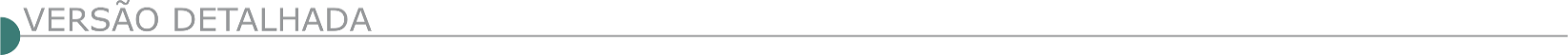 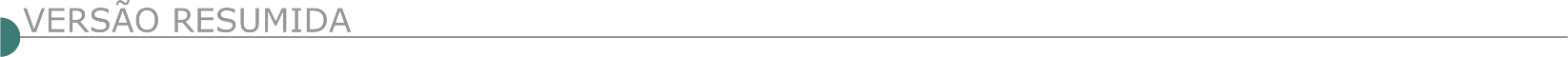 ESTADO DE MINAS GERAISGASMIG - COMPANHIA DE GÁS DE MINAS GERAIS - MODO DE DISPUTA ABERTO ELETRÔNICO Nº AMP-0002/23Objeto: execução dos serviços de construção, montagem, ensaios e testes após construção, condicionamento pré-operacional e elaboração de as-built para a implantação da Redes de Distribuição de Gás Natural – RDGN em Polietileno de Alta Densidade (PEAD) para atendimento à novos clientes no Estado de Minas Gerais. Envio das propostas: por meio do sítio da Licitar Digital: www.licitardigital.com.br, no período compreendido entre 08:00 horas do dia 24/07/2023 e 09:00 horas do dia 16/08/2023. Data e horário de abertura da sessão pública: a partir de 09:30 horas do dia 16/08/2023. Data e horário de início da etapa de lances: a partir de 14:30 horas do dia 16/08/2023. O Edital está disponível no site: www.licitardigital.com.br por meio de acesso identificado (login).SENAC - ADMINISTRAÇÃO REGIONAL DE MINAS GERAIS - PREGÃO ELETRÔNICO Nº 21/2023Objeto: Contratação de serviços de engenharia, visando a construção de muro de arrimo e sistema de drenagem da unidade do Senac Minas em Barbacena, localizada na Rua Mucuri, nº 201, Caiçaras, Barbacena, MG, conforme especificações constantes no Edital e seus anexos, por meio do site: www.gov.br/compras. Recebimento das propostas até às 09hs do dia 04/08/2023. Início da Sessão Pública de Disputa de Preços a partir das 09:00 horas dia 04/08/2023. Edital disponível nos sites www.gov.br/compras e www.mg.senac.br.PREFEITURA MUNICIPAL DE BAMBUI - TOMADA DE PREÇOS Nº 132023Objeto: Reforma UBS São Sebastião, torna público a abertura do Processo Licitatório cujo objeto é a contratação de empresa para execução de obra de reforma da UBS São Sebastião, da Secretaria Municipal de Saúde no Município de Bambuí, conforme projeto, memorial descritivo e planilhas quantitativas. Abertura dia 10/08/2023, às 09:00 horas, na sala da Gerência de Licitações, no prédio da Prefeitura Municipal de Bambuí/MG. Local para informações e retirada do edital: Sede da Prefeitura ou pelo site www.bambui.mg.gov.br. Telefone: (37) 3431-5496.PREFEITURA MUNICIPAL DE BARBACENA – TOMADA DE PREÇO 009/2023Objeto: Contratação de empresa para realização de reforma da Praça da Rua Bahia. Abertura: 09/08/2023. Horário: 14:00 horas. Informações: licitacao@barbacena.mg.gov.br.PREFEITURA MUNICIPAL DE BARRA LONGA - TOMADA DE PREÇO Nº013/2023Objeto: Reforma do Portal, a realizar-se no dia 04/08/2023 às 12:30 horas, O edital poderá ser retirado no site: http://barralonga.mg.gov.br/index.php/licitacoes/editais-de-licitacao/editaisde-licitacao.PREFEITURA MUNICIPAL DE BONFINÓPOLIS DE MINAS - TOMADA DE PREÇOS Nº 002/2023Objeto: Execução de Ponte em estrutura mista de aço e concreto armado com vão de 15,00 a 4,20 metros sobre o Córrego Cedro. Sessão de recebimento de propostas e Julgamento: 08/08/2023 às 09:00 horas. Informações na Prefeitura, pelo telefone: (38) 3675-1121 ou pelo e-mail: licitabonfinopolis@gmail.com.PREFEITURA MUNICIPAL DE CARNEIRINHO - CONCORRÊNCIA PÚBLICA Nº 4/2023Objeto: Execução de obras e serviços de engenharia para a realização de pavimentação asfáltica, recapeamento urbano, meio-fio com sarjeta, calçadas, drenagem, acessibilidade, sinalização horizontal e vertical, em diversos logradouros no Município de Carneirinho/MG. Data, hora de abertura dos Envelopes: 11/09/2023, a partir das 08:30 horas. Local de retirada do Edital: Av. Ambraulino Leandro Barbosa, n° 284, Centro, Carneirinho-MG. Telefone: (34) 3454-0200 ou através do endereço eletrônico: http://www.carneirinho.mg.gov.br/licitacoes-e-contratos.PREFEITURA MUNICIPAL DE CASA GRANDE -TOMADA DE PREÇO Nº 004/2023Objeto: Pavimentação em alvenaria de morros em poliédrica com todo fornecimento de materiais. A sessão pública da Tomada de Preço ocorrerá no dia 10/08/2023, às 10:00 horas. Para retirar o Edital e informações pelo e-mail: licitacoes@casagrande.mg.gov.br.PREFEITURA MUNICIPAL DE CENTRAL DE MINAS - TOMADA DE PREÇOS Nº 10/2023Objeto: Pavimentação e drenagem de rua no Município de Central de Minas/MG. Abertura no dia 10 de agosto de 2023, às 08:30 horas, na sala de licitações da Prefeitura. Maiores informações e cópia do Edital poderão ser obtidas junto a Prefeitura Municipal de Central de Minas/MG, Av. Prefeito Genil Mata da Cruz Nº 12, Centro, pelo telefone (33) 3243-0223 ou pelo e-mail: licitacentral2013@hotmail.com, em horário de expediente.PREFEITURA MUNICIPAL DE COIMBRAPREGÃO ELETRÔNICO Nº 125/2023Objeto: Revitalização e reforma da Praça Antônio Martins de Andrade, em conformidade com o Anexo I - Orçamento Básico de Materiais e Mão de Obra (Planilha Orçamentária) e Memorial Descritivo; Anexo II - Cronograma Físico Financeiro, e demais anexos constantes nos autos. Fundamento Legal: Lei 8.666/93 e alterações. O pregão será realizado na plataforma BLL Compras, com início da disputa em 08/08/2023 ás 08:30 horas. O edital se encontra no endereço eletrônico https://www.coimbra.mg.gov.br/licitacoes, ou no endereço Rua Álvaro de Barros, 401, Centro, Coimbra-MG. CEP:36550-000. Maiores informações no telefone (32) 3555-1214 ou (32) 3555-1152.PREGÃO ELETRÔNICO Nº 126/2023Objeto: Revitalização, recuperação da Rua Prefeito Valdir Lopes Batalha, no Jardim Bom Clima. O pregão será realizado na plataforma BLL Compras, com início da disputa em 08/08/2023 ás 13:30 horas. O edital se encontra no endereço eletrônico https://www.coimbra.mg.gov.br/licitacoes, ou no endereço Rua Álvaro de Barros, 401, Centro, Coimbra-MG. CEP:36550-000. Maiores informações no telefone (32) 3555-1214 ou (32) 3555-1152.PREFEITURA MUNICIPAL DE CONCEIÇÃO DA BARRA DE MINAS - TOMADA DE PREÇOS Nº 005/2023Objeto: Contratação de empresa para construção de almoxarifado da farmácia básica. Abertura 11/08/2023 às 13:00 horas. Edital: www.cbm.mg.gov.br.PREFEITURA MUNICIPAL DE CONFINS - TOMADA DE PREÇO Nº 010/2023Objeto: Execução de obras de pavimentação em piso intertravado e revitalização paisagística na Rua Antônio Fernandes no Centro da Cidade de Confins/MG, realizará no dia 08 de agosto de 2023 às 09:00min. O Edital poderá ser adquirido no endereço eletrônico: https://www.confins.mg.gov.br/portal/editais/1. Os envelopes de documentação e proposta de preço serão protocolados até 09:00 horas do dia 08/08/2023 no Setor de Protocolo da Prefeitura. Telefone de contato: (31) 3665-7829.PREFEITURA MUNICIPAL DE CONTAGEM - CONCORRÊNCIA N. 019/2023Recuperação e melhoria da infraestrutura urbana, Programa Pequenas Intervenções nas regionais administrativas, município de Contagem-MG, com entrega dos envelopes de documentação e propostas até às 09:30 do dia 31 de agosto 2023 e com a abertura marcada para as 10:00 do dia 31 de agosto 2023. Os interessados poderão ler e obter o texto integral do Edital e seus Anexos, que estarão disponíveis a partir do dia 27 de julho de 2023, pelo site www.contagem.mg.gov.br/licitações. ou na sala da Comissão Permanente de Licitações da Secretaria Municipal de Obras e Serviços Urbanos (SEMOBS), situada à rua Madre Margherita Fontanaresa, 432, 3º andar Bairro Eldorado - Contagem/MG, telefone: (031) 3391.9352, de segunda à sexta-feira, no horário de 08:00 às 12:00 horas e de 13:00 às 17:00 horas, mediante apresentação de um Pen Drive à Comissão Permanente de Licitações no endereço acima e, ainda, OBRIGATORIAMENTE, informar, por meio de carta, os seguintes dados: razão social ou denominação completa da empresa, CNPJ/MF, endereço completo, telefone e nome da pessoa para contato.PREFEITURA MUNICIPAL DE COROMANDEL -TOMADA DE PREÇOS Nº 10/2023Objeto: Execução de obras de rede de drenagem e captação de água pluvial, para atender à Rua Licerio Rosa, Bairro Taquaril, no Município de Coromandel-MG. Será realizado no dia 14/08/2023 às 13:00 horas. E-mail: licitacao@coromandel.mg.gov.br no site www.coromandel.mg.gov.br ou pelo telefone 34-3841-1344.PREFEITURA MUNICIPAL DE DORESÓPOLIS - ALTERAÇÃO - TOMADA DE PREÇOS Nº 3/2023Objeto: Reforma da praça nossa senhora das dores. Nova data de sessão de recebimento de propostas e julgamento dia 16/08/2023, ás 9:30 horas. Obedecendo integralmente as condições estabelecidas neste Edital e respectivos anexos. Informações e editais, licitacaodoresopolis@gmail.com ou telefone: (37) 3355-1500 ou pelo site https://www.doresopolis.mg.gov.br.PREFEITURA MUNICIPAL DE ELÓI MENDES - REABERTURA - TOMADA DE PREÇO Nº 05/2023Objeto: Execução de serviço de engenharia para cobertura e reforma da quadra poliesportiva da Escola Municipal Maria do Carmo Mendes, no Bairro São Domingos. Considerando a solicitação de recurso interposta pela Empresa Engetela Comércio de Serviços e a Decisão recursal do Ato Administrativo de Inabilitação da Impetrante, declarando-a inabilitada para continuidade do Certame. Fica designada a data do dia 02/08/2023, às 13h00min, para abertura do envelope de proposta. Publique-se. Mais informações pelo site: www.eloimendes.mg.gov.br ou telefone: (35) 3264- 3494.PREFEITURA MUNICIPAL DE IPATINGA - CONCORRÊNCIA PÚBLICA N.º 005/2023 SEMOPObjeto: Execução dos serviços de Infraestrutura Urbana – Lote 01 - Bairros Nova Esperança, Limoeiro, Forquilha e Barra Alegre e Lote 02 - Bairros Iguaçu e Nova Esperança no Município de Ipatinga.  Abertura: 24/08/2023 às 09:00 hora. Protocolo até às 08:30 horas do mesmo dia. Edital disponível no site da PMI: www.ipatinga.mg.gov.br/licitacoes. Demais informações: Seção de Compras e Licitações (31) 3829-8240, 08:00 às 18:00 horas, Av. Maria Jorge Selim de Sales, 100, Centro, CEP: 35.160-011.PREFEITURA MUNICIPAL DE ITUIUTABACONCORRÊNCIA PÚBLICA Nº 009/2023Objeto: Execução dos Serviços de Continuidade de Construção de Creche/Pré-Escola MCMV 001. Data: 28/agosto/2023. Horário: 08:30 horas. Informações: e-mail: licitacao@ituiutaba.mg.gov.br e Telefone: (34)3271-8183/3271-8182.TOMADA DE PREÇOS Nº 014/2023Objeto: Construção de Quadra de Peteca no Residencial Portal dos Ipês. Data: 11/agosto/2023. Horário: 08:30 horas. Informações: e-mail: licitacao@ituiutaba.mg.gov.br e Telefone: (34)3271-8183/3271-8182.PREFEITURA MUNICIPAL DE NOVA MÓDICA - TOMADA DE PREÇOS N.º 012/2023Objeto: Pavimentação de Estrada Vicinal de Acesso ao Povoado São Lourenço. Abertura dos envelopes em 10 de agosto de 2023 às 09:00 horas. O edital em seu inteiro teor encontra-se à disposição de segunda a sexta-feira das 07:00 às 13:00 horas na Praça Filomeno Cardoso, s/nº, Centro, Nova Módica/ MG, CEP: 35113-000. E-mail: licitacao@novamodica.mg.gov.br.PREFEITURA MUNICIPAL DE OURO FINO - CONCORRÊNCIA PÚBLICA Nº 001/2023Objeto: Reforma do Mercado Municipal. A entrega dos envelopes será no dia 24/08/2023, até às 09:15 horas. O instrumento convocatório em inteiro teor estará à disposição dos interessados de 2ª a 6ª feira, das 09:00 às 15:30 horas, na Av. Cyro Gonçalves, 173, Ouro Fino - MG, CEP 37570-000 e poderá ser obtido pelo site www.ourofino.mg.gov.br.PREFEITURA MUNICIPAL DE PATROCÍNIO - TOMADA DE PREÇOS Nº 39/2023Objeto: Revitalização da Praça Santa Luzia e construção de quiosques no município de Patrocínio/ MG. A Prefeitura Municipal de Patrocínio torna público que no dia 14 de agosto de 2023 às 09:00 horas, no departamento de compras sito na Praça Olímpio Garcia Brandão, nº 1.452 na cidade de Patrocínio/ MG, serão recebidas e abertas a documentação referente ao processo acima especificado. Cópias de Edital e informações complementares serão obtidas junto a Comissão Permanente de Licitação, no endereço acima referido, no e-mail: licitacao@patrocinio.mg.gov.br e no portal do município.PREFEITURA MUNICIPAL DE RIO VERMELHO - TOMADA DE PREÇOS Nº 8/2023Execução de obras de infraestrutura, calçamento em blocos sextavados de concreto e execução de meio-fio e sarjeta, na rua azaleia e Rua Cascalheira, No Município De Rio Vermelho/MG. Abertura: 10/08/2023, ás 08:00 horas. Melhores informações e o edital na íntegra poderão ser obtidos através do site https://riovermelho.mg.gov.br/, na Sede da Prefeitura Municipal, também pelo e-mail: licitar@riovermelho.mg.gov.br ou telefone (33) 3436-1361.PREFEITURA MUNICIPAL DE SABARÁ - TOMADA DE PREÇOS Nº 056/2023Objeto: Execução das obras de Conclusão da construção do Centro de educação Infantil Ravenópolis. Será realizado no dia 08/08/2023, às 09:00 horas. Projeto Padrão Tipo 2 – PROINFÂNCIA – FNDE – MEC, localizado na Rua Vereador Cícero Ferreira Pinto, no Bairro Ravenópolis, Distrito de Ravena, Sabará/MG. Edital e anexos no site www.sabara.mg.gov.br.PREFEITURA MUNICIPAL DE SÃO GONÇALO DO RIO ABAIXO TOMADA DE PREÇOS Nº 12/2023Objeto: Execução de melhorias na drenagem pluvial no pátio do estacionamento da Escola Municipal de Tempo Integral de Vargem Alegre em São Gonçalo do Rio Abaixo, a CPL informa que decide pela convocação dos licitantes Habilitados para comparecer à Secretaria Municipal de Administração às 14:00 horas do dia 25/07/2023 para abertura do envelope 02. O Edital completo poderá ser obtido no site http:// www.saogoncalo.mg.gov.br/licitacoes.TOMADA DE PREÇOS 21/2023Objeto: Execução de muro gabião no Município de São Gonçalo do Rio Abaixo. As propostas deverão ser entregues até às 09:00 horas do dia 11/08/2023. A abertura dos envelopes será realizada, a partir das 09:00 horas, no mesmo dia e local no Setor de Licitações da Prefeitura Municipal – Rua Henriqueta Rubim, N.º 27 – Centro – S.G.R.A. O Edital completo poderá ser obtido no site http:// www.saogoncalo.mg.gov.br/licitacoes.TOMADA DE PREÇOS N.º 10/2023Objeto: Execução de drenagens no município de São Gonçalo do Rio Abaixo/MG, a CPL informa que decide pela convocação do licitante HABILITADO para comparecer à Secretaria Municipal de Administração às 14:00 horas do dia 24/07/2023 para abertura do envelope 02. O Edital completo poderá ser obtido no site http:// www.saogoncalo.mg.gov.br/licitacoes.PREFEITURA MUNICIPAL DE SÃO JOÃO DO ORIENTE - TOMADA DE PREÇO Nº 005/2023Objeto:  Execução de obras de reformas das Unidades de Saúde do município. A sessão pública será realizada dia 15/08/2023, às 09:00 horas na sala de licitações da Prefeitura Municipal, localizada na Praça Primeiro De Março, Nº 46, Centro, São João do Oriente/MG. O edital está disponível aos interessados no endereço eletrônico www.saojoaodooriente.mg.gov.br.PREFEITURA MUNICIPAL DE SÃO JOÃO EVANGELISTA - TOMADA DE PREÇOS Nº. 005/2023 Objeto: Contratação à realização dos serviços de sinalização vertical, horizontal e dispositivos auxiliares com fornecimento de mão de obra e materiais, em diversas vias públicas do município de São João Evangelista/MG, para melhoria da segurança viária, nos termos solicitados pela Secretaria Municipal de Obras Públicas deste Município. Menor preço global. Abertura: 09/08/2023 – Horário: 09:00 horas. Maiores informações: licitacao.sje1@gmail.com.PREFEITURA MUNICIPAL DE SÃO LOURENÇO - PREGÃO ELETRÔNICO Nº 044/2023Objeto: Prestação de serviço de capina manual, poda e multitarefa. Data: 04/08/2023 às 15:00 horas. Edital na íntegra disponível nos sites www.saaesaolourenco.mg.gov.br e www.licitacoes-e.com.br.PREFEITURA MUNICIPAL DE SÃO ROQUE DE MINAS - PREGÃO PRESENCIAL Nº 031/2023Objeto: Execução de serviços de drenagem pluvial na escola Municipal Fernanda Cristina Lima, município de São Roque de Minas/MG, conforme Planilha Orçamentária, Cronograma Físico-Financeiro e Projeto, incluindo o fornecimento de todo material, a ser realizado às 09:00 horas do dia 04/08/2023, na sede da Prefeitura Municipal.PREFEITURA MUNICIPAL DE SÃO TOMÁS DE AQUINO - ALTERAÇÃO - CONCORRÊNCIA Nº 4/2023Objeto: Construção da Casa do Congadeiro. A abertura que era dia 26 de julho de 2023, será dia 07 de agosto de 2023, às 09:30 horas. Em função de correção da planilha orçamentária e cronograma físico financeiro. O edital e informações relativas às licitações encontram-se à disposição no site www.staquino.mg.gov.br, na Plataforma de Licitações AMM Licita (www.ammlicita.org.br) e na Prefeitura, Departamento de Compras e Licitações, na Rua Alves de Figueiredo, n.º 393, Centro, nesta cidade, telefone (35) 3535-1228, diariamente das 08:00 às 11:00 e das 13:00 às 17:00 horas, onde poderão ser lidos, examinados e adquiridos.PREFEITURA MUNICIPAL DE TARUMIRIM - TOMADA DE PREÇOS Nº 3/2023Objeto: Obras de pavimentação em bloco de concreto intertravado em drenagem pluvial na Rua Affonso Ferreira Guimarães, centro, Município de Tarumirim/MG. A abertura será dia 08 de agosto de 2023 às 14:00 horas na Prefeitura Municipal de Tarumirim, na Rua Plautino Soares, nº 100 - Centro, Tarumirim/MG. O Edital com seus anexos poderá ser obtido no setor de licitação das 08:00 às 16:00 horas, ou no site www.tarumirim.mg.gov.br.PREFEITURA MUNICIPAL DE VARGINHA - PREGÃO PRESENCIAL Nº. 189/2023Objeto: Execução de serviços de roçada mecanizada, capina manual e limpeza, mediante as condições estabelecidas em Edital. Data da Sessão Pública: 04/08/2023 às 08:00 horas. Informações, edital: Deptº de Suprimentos do Município. Telefones (35) 3690-1812 /3222 – 9512. Aquisição do Edital: Mediante acesso ao site www.varginha.mg.gov.br.PREFEITURA MUNICIPAL DE VIÇOSA - ALTERAÇÃO - CONCORRÊNCIA PÚBLICA Nº 06/2023Objeto:  Serviço de Revitalização de Trecho da Av. Oraida Mendes de Castro, localizado no bairro Novo Silvestre, no município de Viçosa – MG. O Município de Viçosa/MG, através do Presidente da Comissão Permanente de Licitação devidamente nomeado pela portaria n° 259/2022, informa ao público em geral, que tendo em vista o Decreto nº 5.908/2023 que estabelece o calendário de expediente especial da Administração Pública Direta e Indireta do Município de Viçosa – MG, em razão dos jogos da Seleção Brasileira de Futebol Feminino na Copa do Mundo Feminina da FIFA 2023, considerando que o jogo do dia 24/07/2023 será ás 08:00 horas, haverá expediente especial de 12:00 ás 18:00 horas, desta forma, o novo horário de protocolo e abertura da Concorrência Pública citada acima será da seguinte forma: Entrega dos envelopes de documentação e proposta para protocolo: 24/07/2023 às 14:00 horas. Data sessão pública para abertura do envelope de documentação: 24/07/2023 às 14:30 horas. O aviso de alteração se encontra na integra nos sites: www.comprasnet.gov.br e www.vicosa.mg.gov.br, ou ainda, junto ao Departamento de Licitações situado na Rua Gomes Barbosa nº 803, Centro Viçosa-MG.BRASÍLIADNIT: DEPARTAMENTO NACIONAL DE INFRAESTRUTURA DE TRANSPORTES DIRETORIA DE ADMINISTRAÇÃO E FINANÇASRDC ELETRÔNICO Nº 393003Objeto: Contratação de Empresa para Execução das Obras de Implantação e Pavimentação do lote 01 da rodovia BR-156/AP (km 27,0 a km 87,10). Edital e informações: O Edital estará disponível na data provável de 25/08/2023 no DNIT - Coordenação-Geral de Cadastro e Licitações no endereço: SAN, Quadra 03 Bloco "A" - Mezanino Sul- Brasília/DF. Telefone: (61) 3315-4156 ou por meio dos sites: www.dnit.gov.br ou www.gov.br/compras/pt-br/. A divulgação do edital, na data prevista acima, está condicionada à análise da Minuta do Edital e da Minuta do Contrato pela Procuradoria Federal Especializada, e à aprovação da licitação pela Diretoria Colegiada do DNIT. RDC ELETRÔNICO Nº 393003Objeto: Contratação de empresa para Execução das Obras de Melhoramento, Atualização e Pavimentação da Rodovia BR-156/AP lote 02 (km 633,68 a 687,73). Edital e informações: O Edital estará disponível na data provável de 11/09/2023 no DNIT - Coordenação-Geral de Cadastro e Licitações no endereço: SAN, Quadra 03 Bloco "A" - Mezanino Sul- Brasília/DF. Telefone: (61) 3315-4156 ou por meio do site: www.dnit.gov.br ou www.gov.br/compras/pt-br/. A divulgação do edital, na data prevista acima, está condicionada à análise da Minuta do Edital e da Minuta do Contrato pela Procuradoria Federal Especializada, e à aprovação da licitação pela Diretoria Colegiada do DNIT. RDC ELETRÔNICO Nº 393003Objeto: Contratação de Empresa para Execução das Obras de Melhoramento, Atualização e Pavimentação da Rodovia BR-156/AP - lote 03 (km 687,73 a 743,73). Edital e informações: O Edital estará disponível na data provável de 25/08/2023 no DNIT - Coordenação-Geral de Cadastro e Licitações no endereço: SAN, Quadra 03 Bloco "A" - Mezanino Sul- Brasília/DF - Telefone: (61) 3315-4156 ou por meio do site: www.dnit.gov.br ou www.gov.br/compras/pt-br/.ESTADO DO ESPÍRITO SANTOSESC - SERVIÇO SOCIAL DO COMÉRCIO - ADMINISTRAÇÃO REGIONAL NO ESPÍRITO SANTO - CONCORRÊNCIA Nº 14/2023Objeto: Execução da reforma de 88 unidades habitacionais do Bloco de Hospedagem 03, localizados no Sesc Guarapari, sito à Avenida do Contorno, 1760, Lagoa Funda, Guarapari/ES, além de outros pequenos ambientes nesses pavimentos, tomando por base os projetos, memorial descritivo e caderno de especificações técnicas e planilhas que se complementam, entre outros, tudo em conformidade com os demais documentos deste Edital e seus anexos. Data e horário de recebimento e abertura das propostas: 08/08/2023 às 14:00 horas. Local: Praça Misael Pena, 54 - 2º Andar - Sala de Licitações - Parque Moscoso - Vitória/ES, CEP: 29.018-300. O Edital e seus anexos com todas as informações podem ser retirados gratuitamente no endereço eletrônico http://sesc-es.com.br/licitacoes/. Informações pelos telefones (27) 3232-3124/3232-3109.ESTADO DA BAHIACONDER - COMPANHIA DE DESENVOLVIMENTO URBANO DO ESTADO DA BAHIA - LICITAÇÃO PRESENCIAL Nº 055/23 Objeto: Execução de obras de pavimentação asfáltica (CBUQ) de vias, construção de ponte sobre o Rio Subaé e obras de drenagem no Município de Santo Amaro – Bahia. Abertura: 15/08/2023, às 09:30 horas. O Edital e seus anexos estarão à disposição dos interessados no site da CONDER http://www.conder.ba.gov.br no campo licitações, a partir do dia 25/07/2023.ESTADO DO PARANÁSANEPAR - LICITACAO ELETRONICA No 216/23Objeto: Execução de obra de melhoria no sistema de abastecimento de agua SAA no município de Pinhais, compreendendo a execução de nova cobertura no reservatório Jacob Macanhan, com fornecimento de materiais, conforme detalhado nos anexos do edital. Protocolo das Propostas: 	16/08/2023 às 09:30 horas. Abertura: 16/08/2023 às 10:30 horas. Informações: 	Os Elementos estarão à disposição para consulta na Sanepar – USAQ, rua Engenheiros Rebouças 1376 – Curitiba – Paraná, das 08:15 às 11:45 horas e das 13:30 às 17:15 horas, de segunda a sexta-feira, até o dia anterior à data de abertura e também para aquisição mediante o recolhimento das custas junto à Tesouraria da Unidade de Serviços de Finanças, situada no mesmo endereço, cujo horário de atendimento é das 09:00 às 11:45 horas e das 13:30 às 16:00 horas.   O edital e as informações relacionadas ao processo poderão ser obtidos diretamente no site do Banco do Brasil.ESTADO DO PIAUIDNIT - SUPERINTENDÊNCIA REGIONAL NO PIAUI - PREGÃO ELETRÔNICO Nº 310/2023 Objeto: Execução dos serviços de engenharia para manutenção (conservação/recuperação) na rodovia BR135/PI, com vistas a execução de Plano de Trabalho e Orçamento - P.A.T.O., trecho: Div MA/PI (Guadalupe) - DivPI/BA; subtrecho: Fim de Pista Dupla - Entr BR-324(B) /PI-141/250(B) (Eliseu Martins); segmento: do Km 40,60 ao Km 209,80; Extensão: 169,20 km, sob a coordenação da Superintendência Regional DNIT/PI. Edital: 24/07/2023 das 08:00 às 12:00 horas e das 14:00 às 17:59 horas. Endereço: Av. João XXIII, 1316, - Teresina/PI ou https://www.gov.br/compras/edital/393022-5-00310-2023. Entrega das Propostas: a partir de 24/07/2023 às 08:00 horas no site www.gov.br/compras. Abertura das Propostas: 07/08/2023 às 09:00 horas no site www.gov.br/compras. Informações Gerais: O Edital e seus anexos encontram-se disponíveis nos sítios eletrônicos https://www.gov.br/compras/pt-br e https://www.gov.br/dnit/pt-br.ESTADO DE SÃO PAULOCPB - COMITÊ PARALÍMPICO BRASILEIRO - PREGÃO ELETRÔNICO Nº 14/CPB/2023Objeto: Prestação de Serviços de Obras Civis. Início de recebimento das propostas e disponibilização do Edital: 24/07/2023. Data da sessão: 08/08/2023. Horário: 10:30 horas. Edital à disposição no endereço eletrônico www.bec.sp.gov.br ou www.cpb.org.br. Informações: (11) 4710-4129 e pregao@cpb.org.br.- PUBLICIDADE -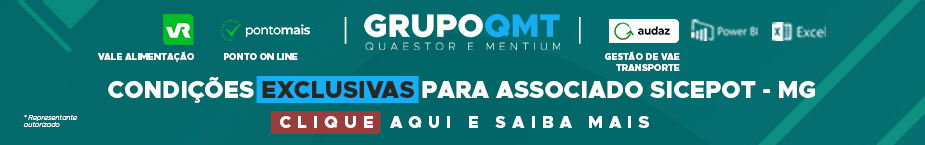 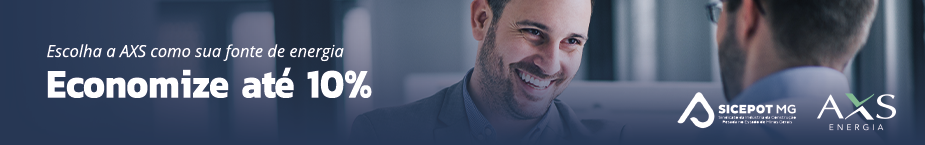 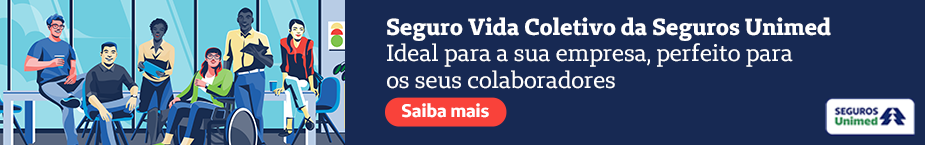 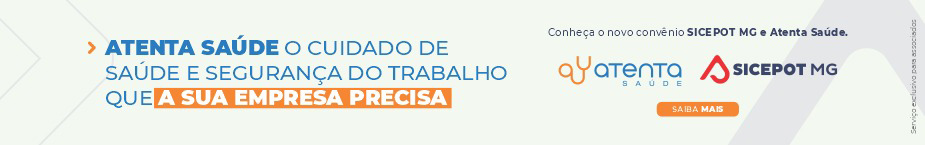 ÓRGÃO LICITANTE: COPASA-MGEDITAL: Nº CPLI. 1120230074Endereço: Rua Carangola, 606, térreo, bairro Santo Antônio, Belo Horizonte/MG.Informações: Telefone: (31) 3250-1618/1619. Fax: (31) 3250-1670/1317. E-mail: Endereço: Rua Carangola, 606, térreo, bairro Santo Antônio, Belo Horizonte/MG.Informações: Telefone: (31) 3250-1618/1619. Fax: (31) 3250-1670/1317. E-mail: OBJETO: Execução, com fornecimento parcial de materiais, das obras e serviços de Ampliação do Sistema de Abastecimento de Água de Capelinha / MG.DATAS: Entrega: 17/08/23 às 14:30Abertura: 17/08/23 às 14:30Prazo total para execução:  06 MESES.VALORESVALORESValor Estimado da ObraCapital Social Igual ou SuperiorR$ 1.811.676,93-CAPACIDADE TÉCNICA: a) Tubulação com diâmetro nominal (DN) igual ou superior a 150 (cento e cinquenta); b) Estação Elevatória de Água com potência igual ou superior a 37 (trinta e sete) cv ou vazão igual ou superior a 34 (trinta e quatro) l/s; c) Reservatório em estrutura de concreto armado e com capacidade igual ou superior a 250 (duzentos e cinquenta) m3;CAPACIDADE TÉCNICA: a) Tubulação com diâmetro nominal (DN) igual ou superior a 150 (cento e cinquenta); b) Estação Elevatória de Água com potência igual ou superior a 37 (trinta e sete) cv ou vazão igual ou superior a 34 (trinta e quatro) l/s; c) Reservatório em estrutura de concreto armado e com capacidade igual ou superior a 250 (duzentos e cinquenta) m3;CAPACIDADE OPERACIONAL: - CAPACIDADE OPERACIONAL: - ÍNDICES ECONÔMICOS: CNFORME EDITAL. ÍNDICES ECONÔMICOS: CNFORME EDITAL. OBSERVAÇÕES: Mais informações e o caderno de licitação poderão ser obtidos, gratuitamente, através de download no endereço: www.copasa.com.br (link: licitações e contratos/licitações, pesquisar pelo número da licitação), a partir do dia 26.01.23. As interessadas poderão designar engenheiro ou Arquiteto para efetuar visita técnica, para conhecimento das obras e serviços a serem executados. Para acompanhamento da visita técnica, fornecimento de informações e prestação de esclarecimentos porventura solicitados pelos interessados, estará disponível, o Sr. Paulo César Corrêa ou outro empregado da COPASA MG, do dia 26 de janeiro de 2023 ao dia 04 de abril de 2023. O agendamento da visita poderá ser feito pelo e-mail: paulo.tecisan@parceiro.copasa.com.br Telefone: (35) 98832-3655 Endereço: Companhia de Saneamento de Minas Gerais - COPASA Rua Iput, n°341 – Vila Teixeira Alfenas/MG.https://www2.copasa.com.br/PortalComprasPrd/#/pesquisaDetalhes/FA5E2FE970211EDDA7AE877F57A20888 OBSERVAÇÕES: Mais informações e o caderno de licitação poderão ser obtidos, gratuitamente, através de download no endereço: www.copasa.com.br (link: licitações e contratos/licitações, pesquisar pelo número da licitação), a partir do dia 26.01.23. As interessadas poderão designar engenheiro ou Arquiteto para efetuar visita técnica, para conhecimento das obras e serviços a serem executados. Para acompanhamento da visita técnica, fornecimento de informações e prestação de esclarecimentos porventura solicitados pelos interessados, estará disponível, o Sr. Paulo César Corrêa ou outro empregado da COPASA MG, do dia 26 de janeiro de 2023 ao dia 04 de abril de 2023. O agendamento da visita poderá ser feito pelo e-mail: paulo.tecisan@parceiro.copasa.com.br Telefone: (35) 98832-3655 Endereço: Companhia de Saneamento de Minas Gerais - COPASA Rua Iput, n°341 – Vila Teixeira Alfenas/MG.https://www2.copasa.com.br/PortalComprasPrd/#/pesquisaDetalhes/FA5E2FE970211EDDA7AE877F57A20888 ÓRGÃO LICITANTE: COPASA-MGEDITAL: Nº CPLI. 1120230117Endereço: Rua Carangola, 606, térreo, bairro Santo Antônio, Belo Horizonte/MG.Informações: Telefone: (31) 3250-1618/1619. Fax: (31) 3250-1670/1317. E-mail: Endereço: Rua Carangola, 606, térreo, bairro Santo Antônio, Belo Horizonte/MG.Informações: Telefone: (31) 3250-1618/1619. Fax: (31) 3250-1670/1317. E-mail: OBJETO: Execução, com fornecimento total de materiais, mão de obra e equipamentos, das obras e serviços para Melhorias e Recuperação de Acesso da Adutora de Água Bruta – Sistema Fechos, no município de Nova Lima / MG.DATAS: Entrega: 18/08/23 às 08:30Abertura: 18/08/23 às 08:30Prazo total para execução:  05 MESES.VALORESVALORESValor Estimado da ObraCapital Social Igual ou SuperiorR$ 6.210.501,19-CAPACIDADE TÉCNICA: a) Implantação de estrada ou recuperação de estrada através de reconformação mecânica da plataforma e encascalhamento.CAPACIDADE TÉCNICA: a) Implantação de estrada ou recuperação de estrada através de reconformação mecânica da plataforma e encascalhamento.CAPACIDADE OPERACIONAL: a) Reconformação mecânica da plataforma de pavimento, com quantidade igual ou superior a 1.500 (um mil e quinhentos) m2 ou 400(quatrocentos)m; b) Recomposição do revestimento primário ou encascalhamento, com quantidade igual ou superior a 150(cento e cinquenta) m³; c) Fornecimento e lançamento de concreto armado, com quantidade igual ou superior a 40 (quarenta) m³; d) Contenção em bolsacreto e/ou rip rap e/ou gabião, com quantidade igual ou superior a 300 (trezentos) m³.CAPACIDADE OPERACIONAL: a) Reconformação mecânica da plataforma de pavimento, com quantidade igual ou superior a 1.500 (um mil e quinhentos) m2 ou 400(quatrocentos)m; b) Recomposição do revestimento primário ou encascalhamento, com quantidade igual ou superior a 150(cento e cinquenta) m³; c) Fornecimento e lançamento de concreto armado, com quantidade igual ou superior a 40 (quarenta) m³; d) Contenção em bolsacreto e/ou rip rap e/ou gabião, com quantidade igual ou superior a 300 (trezentos) m³.ÍNDICES ECONÔMICOS: CNFORME EDITAL. ÍNDICES ECONÔMICOS: CNFORME EDITAL. OBSERVAÇÕES: Mais informações e o caderno de licitação poderão ser obtidos, gratuitamente, através de download no endereço: www.copasa.com.br (link: licitações e contratos/licitações, pesquisar pelo número da licitação), a partir do dia 26.01.23. As interessadas poderão designar engenheiro ou Arquiteto para efetuar visita técnica, para conhecimento das obras e serviços a serem executados. Para acompanhamento da visita técnica, fornecimento de informações e prestação de esclarecimentos porventura solicitados pelos interessados, estará disponível, o Sr. Paulo César Corrêa ou outro empregado da COPASA MG, do dia 26 de janeiro de 2023 ao dia 04 de abril de 2023. O agendamento da visita poderá ser feito pelo e-mail: paulo.tecisan@parceiro.copasa.com.br Telefone: (35) 98832-3655 Endereço: Companhia de Saneamento de Minas Gerais - COPASA Rua Iput, n°341 – Vila Teixeira Alfenas/MG.https://www2.copasa.com.br/PortalComprasPrd/#/pesquisaDetalhes/FA5E2FE970211EDDA7AE877F57A20888 OBSERVAÇÕES: Mais informações e o caderno de licitação poderão ser obtidos, gratuitamente, através de download no endereço: www.copasa.com.br (link: licitações e contratos/licitações, pesquisar pelo número da licitação), a partir do dia 26.01.23. As interessadas poderão designar engenheiro ou Arquiteto para efetuar visita técnica, para conhecimento das obras e serviços a serem executados. Para acompanhamento da visita técnica, fornecimento de informações e prestação de esclarecimentos porventura solicitados pelos interessados, estará disponível, o Sr. Paulo César Corrêa ou outro empregado da COPASA MG, do dia 26 de janeiro de 2023 ao dia 04 de abril de 2023. O agendamento da visita poderá ser feito pelo e-mail: paulo.tecisan@parceiro.copasa.com.br Telefone: (35) 98832-3655 Endereço: Companhia de Saneamento de Minas Gerais - COPASA Rua Iput, n°341 – Vila Teixeira Alfenas/MG.https://www2.copasa.com.br/PortalComprasPrd/#/pesquisaDetalhes/FA5E2FE970211EDDA7AE877F57A20888 